Глава 1КЛАССИКИ ЖАНРА1.2. ЖУРНАЛИСТСКИЕ РАССЛЕДОВАНИЯ В ЕВРОПЕТрадиции журналистского расследования в разных странах Европы различаются, в силу того, что роль и значение, которые имеет пресса в обществе, а также условия работы, рознятся. Где-то, например, в Англии, ведущие СМИ считаются неотъемлемой частью политического ландшафта уже на протяжении нескольких веков, в Швеции – уже долгое время существует режим свободы прессы, а, допустим, в Испании газеты лишь в последние десятилетия начали оказывать заметное влияние на формирование общественного мнения.Во Франции или Бельгии журналисты, в случае оспаривания кем-либо распространенной ими информации, не обязаны раскрывать суду свои источники, – достаточно только доказать, что при работе над материалом было сделано все возможное для проверки полученных сведений. Хорошо известны случаи, когда французские журналисты встречались с представителями террористических группировок корсиканских сепаратистов, а впоследствии отказывались передать сведения о них полиции под предлогом: «Долг прессы –информировать общество, а не служить осведомителями».Зато в Германии журналист, оказавшись в аналогичной ситуации, должен предоставить неопровержимые доказательства достоверности обнародованных им фактов. В частности, если речь идет о цитировании какого-либо документа, необходимо в обязательном порядке продемонстрировать оригинал. В то же время, если этические правила многих стран осуждают журналистов, которые платят своим осведомителям, то в ФРГ такая практика – в порядке вещей. К примеру, в конце 1980-х годов, когда одной из наиболее «горячих» тем в германских СМИ стала тема компьютерного хакинга, установилась даже формальная шкала оплаты между представителями прессы и юными компьютерными взломщиками: как правило, в обмен на интервью и показательное проникновение в чужой компьютер, хакер получал несколько сот марок, обед в хорошем ресторане и, если требовалось, компенсацию дорожных расходов[1].Лишь в последние годы, после создания Европейского союза, начинает понемногу оформляться единый стиль работы «инвестигейторов» – в первую очередь, благодаря созданию единого европейского законодательства, регламентирующего работу прессы (в частности, законы ЕС стоят на страже интересов источника информации). В то же время практически во всех странах сохраняются свои особенности работы журналистов-расследователей, и есть все основания полагать, что такая специфика исчезнет не скоро.В последние годы все больше появляется информации о работе журналистов-расследователей из бывших социалистических стран, – таких, как чешка Сабина Слонкова (SabinaSlonkova), умудрившаяся засадить в тюрьму одного из самых высокопоставленных чиновников своей страны. Бывший генеральный секретарь министерства иностранных дел Чехии Карел Срба (Karel Srba) пользовался огромным влиянием в правительстве и даже возглавлял компанию по борьбе с коррупцией, однако, когда Слонкова опубликовала данные о принадлежавшей ему собственности на общую сумму в триста тысяч долларов, он так и не смог объяснить ее происхождение. Журналистка продолжала «копать» и раздобыла материалы про многочисленные аферы чиновника, предание гласности которых могло навсегда лишить его надежды на благополучную и обеспеченную жизнь. И тогда Србарешился заказать убийство дотошной журналистки, наняв для этой цели четырнадцать раз судимого уголовника. Тот, впрочем, передумал и пришел с повинной в полицию, которая, проведя грамотно разыгранную операцию, смогла взять и заказчика и его помощников.Шокирующая Швеция А. Стриндберга. Шведский «Уотергейт». Ян Гийо и Питер Бретт. Убийство Улофа ПальмеИз европейских стран расследовательская журналистика наиболее сильно представлена в Швеции, где независимость прессы всегда имела очень большое значение. Самый первый в мире закон о свободе печати был принят здесь в 1766 году. С 1812 года – после того, как в него были внесены некоторые уточнения, он, почти не меняясь, входит в Конституцию страны.История печати Швеции насчитывает более 350 лет (первый печатный орган на шведском языке вышел в 1645 году – «Ординарн Пост Тийдендер»), но свое бурное развитие она получила в XIX веке. В 1830 году выходит газета «Афтонбладет» («Aftonbladet»), основанная ученым демократической ориентации Ларсом Йоханом Хмертом. Эту газету закрывали более 20 раз, но она вновь открывалась – под другим названием. Шведские журналисты сумели получить кредит доверия у читателей, потому что выступали не на стороне власти, а защищали интересы простого народа. Сильное влияние на журналистику Швеции оказал ее знаменитый писатель Август Стриндберг.Юхан Август СтринбергЮхан Август Стриндберг (August Strindberg, 1849–1912) родился в Стокгольме. Его отец имел родственников при дворе и в молодости занимал довольно прочное положение среди негоциантов. Но банкротство и женитьба на служанке отдалили его от привычного круга, и будущему писателю пришлось начинать жизнь в унизительном положении бедняка.Свой первый роман «Красная комната» Стриндберг написал в 1879 году. До него подобных книг в Швеции не выходило. Впервые шведское общество взглянуло на себя со стороны и осталось недовольным этой неприглядной картиной. Для Швеции, которая в 70-х годах XIX века более всего была озабочена идеей политического и интеллектуального единства скандинавских стран, основанной на пан-скандинавизме и новой культуре, язвительные обвинения Стриндберга были неприемлемы. В повести-памфлете «Новое царство» (1882) критика звучала уже шокирующе. Писатель был непримирим в своем отрицании общественных устоев. Его стрелы точно попадали в цель. Терпение стокгольмского общества, где все очень хорошо знали друг друга, иссякло. Стриндбергу пришлось уехать из Швеции. На родину он вернется только через 7 лет.В 1902 году Стриндберг возобновил свою публицистическую деятельность – выступил в печати со статьями в поддержку требований рабочих о введении всеобщего избирательного права, подверг критике Шведскую академию и Нобелевский комитет. Наверное, не случайно это время совпало с эпохой «разгребателей грязи». Шведы много ездили в Америку, и знакомство с «макрейкерами» побудило шведских журналистов сместить акценты на социальные проблемы. И вот, чтобы познакомиться с жизнью надомных рабочих, молодая журналистка Эстер Нордстоум устроилась домработницей в богатую семью, став, таким образом, первооткрывательницей вальрафинг (Wallraffing), т.е. «тайной работы», в Швеции. В 1914 году она написала книгу «Служанка среди слуг», которая стала причиной общенациональных дебатов и ознаменовала своим появлением начало шведской расследовательской журналистики.В 1950-е годы популярный в Швеции новеллист Вильгельм Моберг (Vilhelm Moberg) поместил в газетах серию статей о коррупции в правоохранительных органах страны. Чутко реагирующий на любую социальную несправедливость, он полагал, что журналистам пришло время писать на темы, которые они предпочитали обходить молчанием. Наиболее скандальную известность получило «Дело Хаджбая», который был приговорен к тюремному заключению за шантаж. Керт Хаджбай требовал у Королевского суда крупные суммы, грозя раскрыть свою интимную связь с... королем. Скорее всего, он действительно был изрядным негодяем, но Моберг считал, что осудили его несправедливо и что этому делу не мешало бы дать общественную огласку уже хотя бы для того, чтобы отбить охоту у суда оказывать давление на прессу. Вмешательство Моберга заставило журналистов нарушить заговор молчания. К явному неудовольствию Королевского суда это дело попало на страницы печати.Первым крупным успехом журналистов-расследователей в Швеции стало разоблачение Ай-би (IB) – информационного бюро, под которым скрывалась разведывательная организация, столь засекреченная, что о ней не знали не только рядовые шведы, но даже члены шведского парламента. Это случилось сразу после Уотергейтского скандала, и было в некотором роде шведским «Уотергейтом».Ян ГийоВ 1973 году два молодых журналиста, Ян Гийо (Jan Guillou) и Питер Брэтт (Peter Bratt), опубликовали в еженедельном журнале «Фиб/Культурфронт» («Fib/ Kulturfront») серию статей о IB. Их главным источником был бывший агент этого информационного бюро Хакан Исаксон. Оказалось, что IB занималось не только шпионажем за границей, но и слежкой за общественными организациями и партиями. Среди прочего Гийо и Брэтт разоблачили провалившуюся попытку IB организовать полет на маленьком самолете в Советский Союз в целях шпионажа. Это породило тогда нешуточный политический кризис.Власти обвинили журналистов в раскрытии государственной тайны. Их судили и приговорили к недолгому тюремному заключению (Исаксон, который фактически нарушил письменное обещание молчать о своей работе, получил несколько больший срок). Осуждение Гийо и Брэтта стало причиной серьезных дебатов о свободе слова. Позже раскрытие журналистами государственных секретов уже не приравнивалось к шпионажу. О деятельности информационного бюро стали писать другие репортеры. Их расследования установили наличие близких связей между организациями, которые занимались шпионажем, и ведомством социал-демократической партии.Ян Гийо вышел из тюрьмы победителем, держа в руках старую пишущую машинку, на которой были напечатаны его многочисленные статьи и книги. Он стал самым выдающимся шведским журналистом-расследователем и в настоящее время является председателем Стокгольмского клуба журналистов. Среди его наиболее интересных работ –расследование убийства Улофа Пальме. Ему удалось доказать, что следствие необоснованно обвинило в убийстве хулигана, и после публикации Гийо этот человек был освобожден.Улоф Пальме (слева)Об убийстве премьер-министра в Швеции написано множество книг, в основу которых легли журналистские расследования. Улоф Пальме был убит 28 февраля 1986 года выстрелом в спину. Полицейское расследование этого преступления было организовано плохо с самого начала. Подозрения пали сперва на Виктора Гуннарссона, затем на КристераПеттерссона, который на основании свидетельских показаний вдовы убитого был приговорен к пожизненному заключению, а потом оправдан в апелляционном суде. В ходе следствия выдвигалось множество версий. В причастности к убийству обвинялись курды, чилийская охранка, различные религиозные секты, шведские экстремисты, Всемирная антикоммунистическая лига и даже КГБ.Журналисты в своих расследованиях указывали на ошибки полиции, а также на некоторые ненужные вмешательства в ход следствия со стороны правительства и министерства юстиции. Благодаря этим публикациям от дела были отстранены многие лица, в частности, министр юстиции Анна Гретта Лейджон, которая привлекла к делу непрофессионального детектива, близкого к социал-демократической партии.В течение ряда лет журналисты Бу Андерссон (Во Andersson) и Кристоф Андерссон (Christoph Andersson) расследовали тайные операции, проводившиеся совместно шведским концерном «Бофорс», производящим вооружение, и секретной службой Германской демократической республики «Штази». Как удалось установить журналистам, в течение нескольких лет шведское оружие поступало в социалистическую Германию, более того, несколько раз использовалось подразделениями, охранявшими границу между Восточным и Западным блоками.Крупное расследование, связанное с виртуальным секс-бизнесом, в 2000 году провели корреспонденты газеты «Афтонбладет» Ричард Ошберг и Эрик Курсос (Aschberg Richard,Korses Eric). В середине 1990-х в Швеции была объявлена вне закона покупка сексуальных услуг: всякий, кто пользовался услугами проституток, подлежал уголовному преследованию. Эта мера действительно привела к практически полному исчезновению уличной проституции, однако очень скоро ей на смену пришла проституция электронная[2].Постоянные «объекты» расследований шведских журналистов – чиновники разных уровней. 22 ноября 2002 года прокурор Швеции возбудил дело против министра по международному сотрудничеству, развитию и вопросам миграции Яна Карлссона (Jan Karlsson) за частную вечеринку, оплаченную из государственного бюджета. Поводом для расследования послужили статьи в местной прессе. Речь шла о не очень дорогом дружеском застолье со спиртным и раками на квартире министра. Газеты опубликовали все подробности «преступления» министра, вплоть до копий кассовых чеков. Сам виновный отказывается комментировать ситуацию. По рекомендации врача он отменил все ближайшие мероприятия и уехал за город[3].Это далеко не единственный подобный случай в Швеции, известной своей щепетильностью в разделении общественного и личного. Самым показательным и нашумевшим было дело о шоколадках «Тоблерон», когда в 1995 г. нынешняя министр по вопросам демократии и интеграции Мона Салин (Mona Salin) купила несколько шоколадок на служебную банковскую карточку. Проступок Салин вызвал общенациональный резонанс, некоторое время над министром витала угроза отставки, однако со временем скандал поутих (хотя и не забылся) и женщина-политик до сих пор успешно работает в правительстве.Сегодня методом журналистского расследования пользуются в Швеции даже репортеры из провинциальных газет. Те, кто специализируется только на расследованиях и намеревается работать в качестве свободных журналистов или независимых продюсеров, продают статьи или телевизионные репортажи в различные СМИ. В Швеции существует одна из самых крупных организаций журналистов-расследователей в мире «Граванде журналистер» («Gravande journalister»), в которой состоят более 2 тысяч человек.Журналистские расследования в Германии. Метод включенного наблюдения Гюнтера ВальрафаЯрким представителем разоблачительной журналистики в Германии является Гюнтер Вальраф. Имя этого «неистового репортера» широко известно не только на родине. Как писатель-антифашист, Вальраф пользовался особой любовью в Советском Союзе. В 70–80-е годы его репортажи часто публиковались в «Литературной газете», еженедельнике «За рубежом», журнале «Иностранная литература». На русский язык переведены две книги Вальрафа «Нежелательные репортажи» (1982) и «Репортер обвиняет» (1988).Гюнтер ВальрафГюнтер Вальраф (Gunter Wаllraf) родился 2 октября 1942 года в маленьком городке неподалеку от Кёльна. Его журналистским дебютом стал «Мой дневник из бундесвера. 1963–1964» – история о том, как он отказался стрелять во время учений. Каждое утро, выходя вместе с другими новобранцами на плац, вместо ружья он брал украшенную цветами палку, а когда пришло время подписывать текст присяги, то к фразе: «Торжественно клянусь верно служить Федеративной республике...» добавил: «Без оружия». В конце концов от военной службы его освободили... «по слабоумию». Так началась шумная слава Вальрафа, которая шла по нарастающей и обыкновенно соседствовала с сенсацией.Долгое время Вальраф пребывал в уверенности, что беллетристика нужна лишь избранному кругу, а потому убеждал своих коллег отказаться от писания романов и пьес и «освещать прожектором слова закулисную жизнь банков, крупной промышленности, биржи, политиков и торговли»[4]. Сам он начал с того, что после службы в армии в течение двух лет работал на крупнейших заводах ФРГ, изучая мир труда. Результатом этого изучения стала книга «Ты нам нужен» (1966), в которой журналист, основываясь на личных впечатлениях, нарисовал убедительную картину жизни рабочего класса, весьма далекую от распространенных в те годы в обществе радужных представлений о том, как выглядит «народный капитализм».Вальраф в образе шофераВальраф в образе пациентаВ дальнейшем творческий метод Вальрафа претерпевает существенные изменения: он не просто описывает то, что видит, но, стремясь докопаться до причин происходящего, играет роль тех, о ком пишет в своих репортажах. Вальраф был безработным, мечущимся по биржам труда, бродягой в ночлежном доме, промышленником, который нажил капитал на торговле напалмом, «гастарбайтером», в полной мере испытавшим на себе дискриминацию, которой подвергаются в Германии иностранные рабочие. Сам по себе этот метод не нов и заимствован из социологии, где именуется «методом включенного наблюдения». К нему прибегал еще Э. Синклер, который для того, чтобы написать роман «Король угля», работал какое-то время шахтером в штате Колорадо. Журналистским маскарадом пользовались В. Гиляровский и М. Кольцов. В 1960-е годы этот метод был очень популярен в советской журналистике, где получил название «журналист меняет профессию». Наиболее успешно его применял Анатолий Гудимов, который в своих репортажах в «Экономической газете» выступал то автоинспектором, то водителем-дальнобойщиком, то продавцом в киоске.Вальраф в образе турка АлиНо Вальраф идет дальше. Он не довольствуется «сменой профессии» и практикует, как он сам это назовет, «провокацию действительности». Изобретенный Вальрафом метод сбора информации журналистские круги Запада окрестили его именем, а сам процесс называют «вальрафен» (т.е. делать так, как Вальраф)[5]. В 1974-м году он впервые меняет внешность на этапе сбора информации. Этот новый эксперимент Вальрафу также удался, с его помощью он сумел рассказать о порядках, которые царили в страховом концерне, принадлежавшем генеральному консулу Швеции в ФРГ Герлингу.Ему удавалось многое. Так, во время поездки в Португалию в начале 1976 года Вальраф предотвратил готовящийся там фашистский переворот. Правда, получилось это скорее случайно. Он сумел связаться с заговорщиками и по обыкновению предстал перед ними в качестве полномочного представителя финансово сильной западногерманской организации. Для португальских «правых» это являлось фактором, побуждающим к откровенности, поэтому особых трудностей Вальраф не испытывал, но только в самых смелых мечтах он мог предполагать, какая увесистая рыбина заплывет в его стихийно расставленные сети[6].«Увесистой рыбиной» оказался в данном случае сам генерал Спинола, который собственной персоной поспешил в Дюссельдорф на встречу с «президентом» могущественных покровителей, на которых ссылался в своих беседах с заговорщиками журналист, изображавший из себя «полномочного представителя». Явиться на эту встречу было некому, так как на роль президента Вальраф, который не ожидал подобной удачи, подобрать никого не успел. Липовый президент нашелся в самый последний момент и даже сумел понравиться генералу Спиноле, который не заподозрил провокации. В результате этого невероятного свидания Вальраф стал обладателем бесценной магнитной записи, на основании которой была написана книга «Раскрытие одного заговора».Методы Вальрафа не назовешь чистоплотными, но нельзя не признать их удивительную эффективность для проведения журналистского расследования. Сам он говорил: «Я не оправдываю свои методы. Я нахожу их необходимыми». И здесь мы подходим к самому главному: имеет ли право журналист-расследователь прибегать в своей деятельности к тому, что лежит за пределами морали и нравственности?Известно, что победителей не судят, хотя к Вальрафу это правило никак не относится: количество исков, по которым ему приходилось быть ответчиком, учету не поддается. Самый известный из них – дело «Шпрингер против Вальрафа», которое тянулось семь (!) лет.Эксперимент с газетой «Бильд» был одним их самых интересных среди проектов Вальрафа. Решив выступить против империи Акселя Цезаря Шпрингера, он изменяет внешность и поступает на работу в ганноверское отделение «Бильд» под именем Ганса Эсера. Это сотрудничество длилось четыре месяца и далось Вальрафу очень нелегко. Может быть, впервые он говорит о том, что «с радостью вышел бы из роли, еще не начав играть...»[7].«Бильд» называли газетой «великих упрощений», ее сотрудники гордились своим умением говорить просто о самом главном. В редакционных коридорах можно было прочитать: «“Бильд” – это газета, которая защищает преследуемых и угнетенных, помогает бедным и приносит облегчение больным. Шпрингер». Вальраф взялся доказать, что это утверждение ложно, что «Бильд» – это наркотик для читателей, который не дает им замечать подлинные проблемы, создает искаженный моральный и политический образ страны. Но сделать это оказалось куда сложнее, чем предотвратить фашистский переворот в Португалии. В газете царили свои законы. Тот, кто попадал в «Бильд», становился частичкой империи Шпрингера и следовал ее правилам. И работа здесь – не просто способ зарабатывать деньги, это образ жизни. Скоро это почувствовал на себе и Вальраф. «Что же все-таки меняется? – записывает он в дневнике. – Происходят некие события, ты участвуешь в них, и волей-неволей что-то к тебе прилипает. Не надо делать вид, что ты остаешься прежним»[8].В 1977 году появляется книга «Рождение сенсации». Вальраф утверждает, что «Бильд» не только искаженно передает информацию и передергивает факты, но подчас выдумывает их. Даже в заметке из десяти строк газета умудряется быть тенденциозной. Любимые темы «Бильд» – сенсационные убийства, изнасилования, любовные истории, вампиры, НЛО. Газета культивирует в своих читателях страх, предрекая им бедствия и катаклизмы. Подобно спруту, она цепко держит их в своих щупальцах.Концерн Шпрингера начинает травлю Вальрафа. Конституционный суд Германии установил, что воспроизведение в книге внутриредакционного заседания является нарушением права на свободу печати и потому недопустимо. Один за другим следуют три судебных процесса. Тем не менее, в 1979-м году у Вальрафа выходит новая книга «Свидетели обвинения. Описание “Бильд” продолжаются», а в 1981-м – «Справочник по “Бильд” до отказа». Вальраф, прибегая к медицинской терминологии, утверждал, что все три его книги, посвященные газете «Бильд» последовательно отражают историю ее болезни: анамнез, диагноз, терапия.Разоблачения «Бильд» дались Вальрафу нелегко. «Цепные псы Шпрингера» прослушивали и записывали его телефонные разговоры[9]. Взломщикам удалось уничтожить больше половины собранных архивных материалов, правда, они не знали о том, что остальное было переведено на микропленки и спрятано в надежном месте. А 18 марта 1980-го года был найден мертвым в своей квартире Хайнц Вильманн. Этот человек, который прежде работал редактором в кёльнском отделении «Бильд», был информатором Вальрафа и главным «свидетелем обвинения». Результаты вскрытия показали, что смерть наступила естественным путем. Но этому вряд ли можно верить, если учесть, что ему постоянно угрожали по телефону, а однажды он был избит.Но усилия Вальрафа не пропали даром. Более четырехсот писателей и журналистов публично отказались от сотрудничества с изданиями Шпрингера, было создано бюро «Анти-Бильд», которое оказывало помощь тем, кто пострадал от клеветы. Кроме того, Вальрафу удалось главное: посеять сомнения в миллионах читателей, которые прежде безоговорочно доверяли этой газете.В начале 2003 года Вальраф вместе с несколькими немецкими правозащитниками приехал в Россию, чтобы посетить Чечню и лагеря чеченских беженцев в Ингушетии. Однако в московском аэропорту Шереметьево журналиста задержали и отправили обратно в Германию.Италия. Десять лет в борьбе за «Чистые руки»Многолетняя борьба итальянского правосудия с мафией, не закончившаяся и по сей день, не могла остаться вне поле зрения прессы. Расследования некоторых дел, проводившиеся полицией, были инициированы публикациями в газетах, притом, что итальянские правоохранительные органы традиционно стараются не афишировать тесные контакты со СМИ (если таковые имеют место).Согласно сложившемуся в Италии убеждению, масс-медиа должны не подменять правосудие, а лишь информировать граждан о происходящем. Впрочем, это не останавливает некоторых журналистов в стремлении играть первую роль в расследовании тех или иных событий.Наиболее известен в этом смысле журналист Карминэ (Мино) Пекорелли (Mino Pecorelli), погибший в 1979-м году. Расследование убийства, в организации которого обвинялся не кто-нибудь, а премьер-министр страны, пожизненный сенатор Джулио Андреотти, затянулось на много лет. В сентябре 1999-го года в ходе процесса по делу об убийствеПекорелли суд города Перуджа оправдал Андреотти после трех с половиной лет слушаний, 168 заседаний, выступлений 231 свидетеля и 33-часового финального обсуждения[10].Дело погибшего журналиста к тому времени приобрело яркую политическую окраску, процесс рассматривался не только как суд над Андреотти – на скамью подсудимых пытались посадить весь политический режим, сформировавшийся на Апеннинах в 1950–1970-е годы. Андреотти, который семь раз возглавлял национальное правительство и бессчетное количество раз получал важнейшие министерские портфели, являлся олицетворением этого режима. В апреле 1993-го года так называемый «пентито» (раскаявшийсямафиозо) Томмазо Бушетта дал сенсационные показания, из которых следовало, что Андреотти через своих друзей в «Коза ностра» «заказал» Пекорелли. Согласно этой версии, журналист, прославившийся своими разоблачительными политическими расследованиями, поплатился за поистине убийственный компромат, собранный им на Андреотти и его ближайшее окружение. В июле того же года парламент проголосовал за привлечение пожизненного сенатора к суду. И все-таки судьи признали бывшего главу правительства невиновным. Однако и тогда в деле не была поставлена точка.Три года спустя, в ноябре 2002-го года, суд все того же города Перуджа все-таки признал Андреотти виновным и приговорил к 24 годам тюремного заключения. Из текста обвинения явствовало, что по поручению премьер-министра Андреотти его помощники связались с членами «Коза ностры» и организовали убийство журналиста. Апелляционный суд Перуджи признал Андреотти заказчиком преступления, а босса мафии Гаэтано Бадаламенти – организатором убийства (его также осудили на 24 года тюрьмы). Четверо других мафиози, которые проходили по делу как непосредственные исполнители преступления, признаны судом невиновными. Причина убийства журналиста, по версии суда, заключалась в том, что Пекорелли собирался опубликовать книгу, составленную на основе дневника соратника по партии Андреотти – бывшего премьера Италии Альдо Моро, который был похищен и убит боевиками террористической организации «Красные бригады» 16-го марта 1978-го года. Дневник, а точнее записки были написаны Альдо Моро, когда он находился в заложниках у экстремистов, а затем попали к редактору журнала «ОП» Мино Пекорелли, а также префекту Палермо генералу Карло Альберте Далла Кьеза. В них, по мнению следствия, было четко обрисовано «истинное лицо» Андреотти и его роль в различных махинациях. Чтобы не допустить публикации этого взрывоопасного материала, Андреоттирешил устранить журналиста и префекта Палермо. 20-го марта 1979-го года 51-летний Мино Пекорелли был убит в своей машине на одной из улиц в центре Рима четырьмя выстрелами в упор, один из которых был сделан ему в рот[11].Процесс над Андреотти проходил в рамках крупномасштабной операции «Чистые руки», начавшейся в 1992 году и направленной на борьбу с мафией, которая тоже не обошлась без участия журналистов. Более того, как стало известно несколько лет спустя, даже само название было придумано не полицейскими, а представителями прессы: в распоряжение репортеров попала переписка двух миланских следователей, которые в конце каждой страницы ставили свои факсимиле – буквы «М» и «П». Однако газетчики расшифровали это по-своему – «Мани Пулити» или «Чистые руки», после чего образное название приобрело официальный статус[12].Одна из главных мишеней итальянских журналистов сегодня – действующий премьер-министр Сильвио Берлускони, сколотивший огромное состояние в сфере СМИ и в настоящее время владеющий почти половиной телеканалов, газет и журналов страны. Против Берлускони не раз выдвигались обвинения в коррупции и экономических преступлениях, приверженности крайне правой, близкой к неонацистской, идеологии, однако до сих пор он остается влиятельным политиком не только в своей стране, но и далеко за ее пределами.Ресурсы подконтрольных ему СМИ, разумеется, задействованы на всемерную популяризацию фигуры хозяина, что, учитывая масштабы «империи» Берлускони, создает особые условия для работы итальянских журналистов.Опыт международного расследования. «Дело “Эшелона”»: Ники Хэгер, Дункан Кэмпбелл, Жан Гуисне и другиеВ 1997-м году был создан Международный консорциум журналистов-расследователей (International Consortium of Investigative Journalists, ICIJ, http://www.icij.org), в котором сегодня состоят представители более чем сорока стран. Появление этой организации стало ответом на требования времени: эпоха транснациональных корпораций, международноготерроризма и преступности нередко требует совместных действий работников СМИ разных стран ради поиска истины. Впрочем, первые международные расследования были предприняты еще в семидесятых-восьмидесятых годах. Одним из таких показательных случаев является так называемое «дело “Эшелона”».Впервые о существовании системы всемирного электронного шпионажа «Эшелон» заговорили в конце 1970-х, когда группа британских ученых заявила о возможности существования такого комплекса. Свой вывод они основывали на данных из открытых источников. Власти все отрицали, а ученые позднее были арестованы и обвинены в нарушении государственной тайны[13]. Однако журналист из газеты «Гардиан» Дункан Кэмпбелл (Duncan Campbell), для которого доказательство существования «Эшелона» стало делом профессиональной чести, продолжил искать новые свидетельства. Со временем у него появились последователи.Так, в 1984-м году новозеландский ученый Оуэн Уилкес (Owen Wilkes) обнародовал сведения о существовании в стране секретной станции радиоэлектронного прослушивания, расположенной в ста пятидесяти километрах от столицы. Вслед за появлением этой информации последовал парламентский запрос правительству страны, с требованием объяснений. Премьер-министр Роберт Малдун (Robert Muldoon) был вынужден признать: семью годами ранее правительство создало секретную службу под названием Бюро безопасности правительственной связи, которое занимается электронной разведкой и сотрудничает с представителями других англоговорящих стран – США, Великобритании, Австралии и Канады[14].Позднее в одной из американских газет появилась статья о прослушивании телефонных переговоров сенатора Строма Термонда (Strom Thurmond), а в 1992-м году несколько действующих сотрудников британской спецслужбы «Штаб-квартира правительственной связи» сообщили корреспонденту газеты «Обсервер» о том, как английская разведка шпионит за гуманитарными организациями «Международная амнистия» и «Христианская помощь»[15].В 1996-м году другой новозеландский исследователь Ники Хэгер (Nicky Hager) опубликовал книгу «Секретная власть», в которой подробно описал историю «Эшелона» и схему его работы. Собирая материал, Хэгер сумел пообщаться с несколькими десятками сотрудников спецслужб, с помощью которых составил картину глобальной системы электронного перехвата. Разумеется, оценить, насколько полна и реальна эта картина, из-за режима строгой секретности было невозможно, однако всколыхнуть общественное мнение Хэгеруудалось.Особое возмущение существование «Эшелона» вызывало у европейских политиков, многие из которых были связаны с США и Великобританией союзническими отношениями в рамках блока НАТО, однако о шпионской системе даже не подозревали. Более того, выяснялось, что благодаря перехваченным «Эшелоном» сообщениям американские концерны «увели» у конкурентов несколько крупных контрактов: AT&T в 1990-м году отбила у японской NEC контракт индонезийского правительства на закупку телекоммуникационного оборудования, Raytheon в 1994-м году перехватила бразильский контракт на поставку радарных систем у французской Thomson-CSF, a Boeing годом позже получил договоры на поставку аэробусов в страны Персидского залива, изначально предназначавшийся European Airbus consortium.В 1998-м году Европейский парламент поручил Дункану Кэмпбеллу подготовить доклад об «Эшелоне» для проведения специальных слушаний по этому вопросу, которые состоялись 25 апреля 1999-го и собрали огромное количество политиков, общественных деятелей и журналистов из разных стран мира.Доклад только в его фактологической части составил более 40 страниц. Автор (оговоримся, что приведенные им примеры специалисты считают не очень конкретными и доказательными) не ограничился описанием «Эшелона», постаравшись собрать сведения и о других системах электронного шпионажа. По утверждению журналиста, компьютеры на любой из точек сети «Эшелона» способны автоматически обрабатывать миллионы перехваченных сообщений в поисках необходимых элементов информации. Для «отлова» интересующих разведку сведений используются в памяти компьютеров ключевые слова, адреса, телефонные или факсовые номера. При этом перехват идет по всему диапазону частот и каналов связи. В докладе сообщалось, что американские компании «Майкрософт», «Лотус», «Нетскейп» помогают спецслужбам США расшифровывать кодировку, предусмотренную их программным обеспечением, которое использует весь мир. Отметим: главное, что задело европейских политиков в докладе Кэмпбелла, – это способность США контролировать их внешнюю политику и экономическую деятельность[16].Работа Кэмпбелла и других журналистов свою роль сыграла: после того, как разоблачение фактически состоялось, в декабре 1999-го некоторые официальные документы, подтверждающие существование «Эшелона», были в США рассекречены. Теперь и в Америке раздавались голоса в пользу обнародования данных: «Даже если вся история про “Эшелон” – галлюцинация, Конгресс должен в этом разобраться», – заявил представитель Федерации американских ученых Стив Афтергуд (Steve Aftergood), занимающийся исследованиями в области государственной безопасности[17]. Позднее существование системы было официально признано и правительством Австралии.Разоблачение «Эшелона» спровоцировало спецслужбы Франции на признание во владении аналогичной (хотя и меньшей по масштабу) разведывательной системы[18]. Первую информацию о ней опубликовал известный французский журналист Жан Гуисне (Jean Guisnel) в июне 1998 года в еженедельнике «Ле пойнт»[19], потом последовало и официальное подтверждение.Вместе с тем результат этого международного расследования, которое продолжается и по сей день силами десятков журналистов и общественных деятелей (часть их объединилась в рамках проекта «Наблюдение за «Эшелоном»), едва ли можно считать полностью достигнутым. Система, работа которой по сути нарушает тайну переписки и элементарные правила деловой этики, по-прежнему работает и вряд ли будет когда-нибудь свернута.◄◄ к содержанию ►►[1] Hafner Katie, Markoff John. Cyberpunk: Outlaws and Hackers on the Computer Frontier. Simon & Schuster 1991.[2] Aschberg Richard, Korses Eric, «Jag fer procent pe alia sexkup», Polisen chanslus mot uathallickar. Aftonbladet, 11 december 2000.[3] Cantwell Ove. Nu ska Karlssons kraftfest utredas. Aftonbladet, 2002.11.22.[4] См. предисловие В. Стеженского к кн.: Нежелательные репортажи. М., 1982.[5] См. об этом: Щепилова Г.Г. Публицистика Гюнтера Вальрафа. Свердловск, 1990.[6] Зоркая Н. Человек, который проходит сквозь стены//Репортер обвиняет. М, 1988.[7] Вальраф Г. Нежелательные репортажи. М., 1982. С. 249.[8] Вальраф Г. Нежелательные репортажи. М, 1982. С. 266.[9] Там же. С. 266.[10] Старцев Сергей. Андреотти оправдан. «Независимая газета», 1999.09.28.[11] Петракова Ирина. Джулио Андреотти все-таки убил журналиста. http://www.gazeta.ru/2002/11/18/italjanskogo.shtml[12] Ильинский Михаил. Неотмытые «Чистые руки». «Время МН», 2002.02.20.[13] Райт Стив, Развитие технологий слежки, http://jedi.kosnet.ru/sorm/stoa1.html, «Эшелон» в Европарламенте. http://www.agentura.ru/opponent/misc/echelon/[14] Hager Nicky. Secret Power. Nelson. Craig Potton Publishing, 1996. http://www.fas.org/irp/eprin t/sp/sp_c1.htm[15] Малеванный Владимир. Глобальный электронный перехват. «Независимое военное обозрение». 2000.08.11.[16] Минеев Александр. «Эшелон» наезжает на Европу. «Эхо планеты», 14–20 апреля 2000.[17] Хакеры объявили 21 октября Днем битвы с «Большим братом» http://lenta.ru/internet/1999/10/21/big-brother/[18] Thorel Jerome. Frenchelon – France has nothing to envy in Echelon. http://news.zdnet.co.ii k/story/0,,s2079875,00.html[19] Cukier Kenneth Neil, «Frenchelon»: France's Alleged Global Surveillance Network And its Implications on International Intelligence Cooperation, Communications Week International, 1999.03.24. http://www.geocities.com/dulfkotte/french.html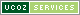 